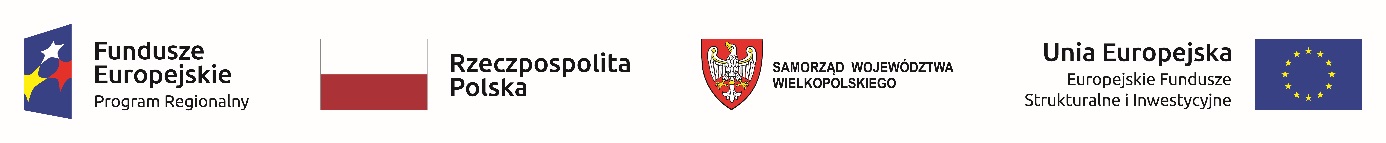 Nazwa Wykonawcy ...................................................................................................................................................................................14.07.2022 r.INFORMACJA O WYNIKACH POSTĘPOWANIADot. postępowania na przebudowę i remont pomieszczeń warsztatowych i ich adaptacja do uruchomienia nowych stanowisk badawczych w budynku C 
przy ul. Fortecznej 12 w PoznaniuZNAK SPRAWY  ZP/P/20/22Działając zgodnie z art. 253 ust. 1 pkt 1 ustawy z dnia 11 września 2019 r. Prawo zamówień publicznych (tj. Dz.U. z 2021 r. poz. 1129 ze zm.) Zamawiający zawiadamia, że w postępowaniu o udzielenie zamówienia na przebudowę i remont pomieszczeń warsztatowych i ich adaptacja do uruchomienia nowych stanowisk badawczych w budynku C przy ul. Fortecznej 12 
w Poznaniu – ZP/P/20/22 jako najkorzystniejsza została wybrana oferta:Wykonawca:Conwik sp. z o.o.ul. Święty Marcin 29/861-806 PoznańUzasadnienie wyboru: oferta spełniła wszystkie wymogi zawarte w specyfikacji istotnych warunków zamówienia i uzyskała największą liczbę punktów.Nr ofertyNazwa (firma) i adres wykonawcyCena70 pktOkres Rękojmi i Gwarancji10 pktTermin realizacji20 pktŁączna punktacja:1Conwik sp. z o.o.ul. Święty Marcin 29/861-806 Poznań881.910,00 PLN70 pkt10 pkt20 pkt100 pkt